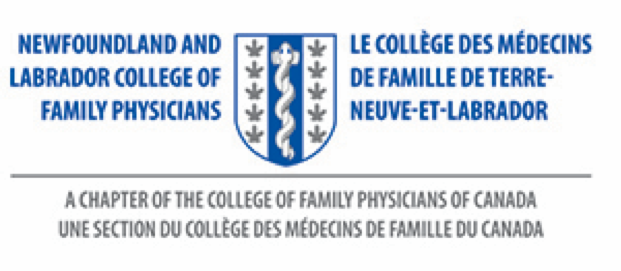 My NL Family Doctor AwardNominee Information FormYour Name:Your Mailing Address:Your Town/City Where You Live: Your Telephone Number:Your Family Doctor’s Name:Your Email Address (if you have one):If my family doctor receives an award, I give my permission for the NL College of Family Physicians to use my name, along with the letter written, to recognize my doctor’s work. Yes
 NoMs. Debbie RideoutAdministratorNL College of Family Physicians Inc.Family Medicine, Room 2713AHealth Sciences Centre300 Prince Philip DriveSt. John’s, NLA1B 3V6Tele:  709-864-6566Website:  nl.cfpc.caEmail: drideout@nlcfp.ca